§7302.  DefinitionsAs used in this chapter, unless the context otherwise indicates, the following terms have the following meanings.  [PL 2015, c. 279, §1 (NEW).]1.  Digital network.  "Digital network" means any online-enabled application, software, website or system offered or used by a transportation network company that enables the provision of prearranged rides by transportation network company drivers.[PL 2015, c. 279, §1 (NEW).]2.  Personal vehicle.  "Personal vehicle" means a vehicle that:A.  Is used by a transportation network company driver;  [PL 2015, c. 279, §1 (NEW).]B.  Is owned, leased or otherwise authorized for use by the transportation network company driver; and  [PL 2015, c. 279, §1 (NEW).]C.  Is not a taxicab, as defined in Title 29‑A, section 101, subsection 79, a limousine, as defined in Title 29‑A, section 101, subsection 32 or for-hire transportation as defined in Title 29‑A, section 101, subsection 25.  [PL 2015, c. 279, §1 (NEW).][PL 2015, c. 279, §1 (NEW).]3.  Prearranged ride.  "Prearranged ride" means transportation provided by a transportation network company driver to a transportation network company rider, beginning when the driver accepts a transportation request through a digital network and ending when the rider departs from the driver's personal vehicle.  "Prearranged ride" does not include transportation provided using a taxi, limousine or other for-hire vehicle or transportation through a shared-expense carpool or vanpool arrangement that does not generate income or profit or accept a transportation request through a digital network.[PL 2015, c. 279, §1 (NEW).]4.  Transportation network company.  "Transportation network company" means a corporation, partnership, sole proprietorship or other entity operating in the State that uses a digital network to connect transportation network company riders to transportation network company drivers who provide prearranged rides.  "Transportation network company" does not include a transportation broker arranging nonemergency medical transportation for Medicaid or Medicare members pursuant to a contract with the State or a managed care organization.[PL 2015, c. 279, §1 (NEW).]5.  Transportation network company driver; driver.  "Transportation network company driver" or "driver" means an individual who:A.  Receives information regarding potential passengers and related services from a transportation network company in exchange for payment of a fee to the transportation network company; and  [PL 2015, c. 279, §1 (NEW).]B.  Uses a personal vehicle to offer or provide prearranged rides to a transportation network company rider in return for compensation or payment of a fee.  [PL 2015, c. 279, §1 (NEW).][PL 2015, c. 279, §1 (NEW).]6.  Transportation network company rider; rider.  "Transportation network company rider" or "rider" means an individual or person who uses a transportation network company's digital network to connect with a transportation network company driver for a ride between locations chosen by the rider.[PL 2015, c. 279, §1 (NEW).]SECTION HISTORYPL 2015, c. 279, §1 (NEW). The State of Maine claims a copyright in its codified statutes. If you intend to republish this material, we require that you include the following disclaimer in your publication:All copyrights and other rights to statutory text are reserved by the State of Maine. The text included in this publication reflects changes made through the First Regular and First Special Session of the 131st Maine Legislature and is current through November 1. 2023
                    . The text is subject to change without notice. It is a version that has not been officially certified by the Secretary of State. Refer to the Maine Revised Statutes Annotated and supplements for certified text.
                The Office of the Revisor of Statutes also requests that you send us one copy of any statutory publication you may produce. Our goal is not to restrict publishing activity, but to keep track of who is publishing what, to identify any needless duplication and to preserve the State's copyright rights.PLEASE NOTE: The Revisor's Office cannot perform research for or provide legal advice or interpretation of Maine law to the public. If you need legal assistance, please contact a qualified attorney.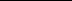 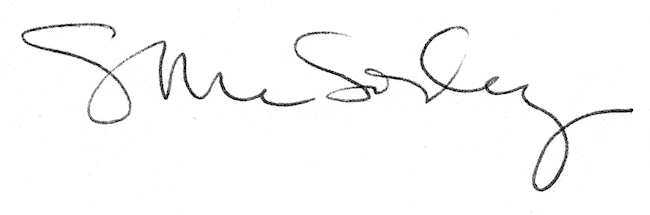 